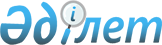 О внесении изменений в решение Таразского городского маслихата от 
25 декабря 2009 года № 25-3 "О городском бюджете на 2010-2012 годы"
					
			Утративший силу
			
			
		
					Решение Таразского городского маслихата четвертого созыва Жамбылской области от 17 августа 2010 года N 32-4. Зарегистрировано управлением юстиции города Тараз Жамбылской области 19 августа 2010 года за № 111. Прекращено действие по истечении срока, на который решение было принято (письмо Департамента юстиции Жамбылской области от 11.03.2013 года № 2-2-17/388)      Сноска. Прекращено действие по истечении срока, на который решение было принято (письмо Департамента юстиции Жамбылской области от 11.03.2013 года № 2-2-17/388).      Примечание РЦПИ:

      В тексте сохранена авторская орфография и пунктуация.

      В соответствии со статьями 9, 109 Бюджетного кодекса Республики Казахстан от 4 декабря 2008 года и статьи 6 Закона Республики Казахстан от 23 января 2001 года «О местном государственном управлении и самоуправлении в Республике Казахстан» городской маслихат РЕШИЛ:



      1. Внести в решение Таразского городского маслихата от 25 декабря 2009 года № 25-3 «О городском бюджете на 2010-2012 годы» (зарегистрировано в Реестре государственной регистрации нормативных правовых актов за № 6-1-96, опубликовано 27 января 2010 года в газете «Жамбыл Тараз» № 4) следующие изменения:



      в пункте 1:

      в подпункте 1) цифры «13847721» заменить цифрами «14319444»;

      цифры «695020» заменить цифрами «940044»;

      цифры «9994625» заменить цифрами «10221324»;

      в подпункте 2) цифры «14204486» заменить цифрами «14676209»;



      в пункте 4 цифры «38000» заменить цифрами «58000».



      Приложение 1 к указанному решению изложить в новой редакции согласно приложению к настоящему решению.



      2. Настоящее решение вступает в силу с момента государственной регистрации в органах юстиции и вводится в действие с 1 января 2010 года.      Председатель сессии                        Секретарь Таразского

      Таразского городского маслихата            городского маслихата

      С. Мырзалиев                               У. Байшигашев

Приложение к решению

Таразского городского маслихата

№ 32-4 от 17 августа 2010 годаПриложение 1 к решению

Таразского городского маслихата

№ 25-3 от 25 декабря 2009 года Бюджет города Тараза на 2010 год
					© 2012. РГП на ПХВ «Институт законодательства и правовой информации Республики Казахстан» Министерства юстиции Республики Казахстан
				КатегорияКатегорияКатегорияКатегорияСумма, тысяч тенгеКлассКлассКлассСумма, тысяч тенгеПодклассПодклассСумма, тысяч тенгеНаименованиеСумма, тысяч тенге111231. ДОХОДЫ143194441НАЛОГОВЫЕ ПОСТУПЛЕНИЯ 299307201Подоходный налог10837462Индивидуальный подоходный налог108374603Социальный налог8471911Социальный налог84719104Hалоги на собственность6445001Hалоги на имущество3570003Земельный налог1385004Hалог на транспортные средства14900005Внутренние налоги на товары, работы и услуги2560002Акцизы320003Поступления за использование природных и других ресурсов1200004Сборы за ведение предпринимательской и профессиональной деятельности894005Налог на игорный бизнес1460008Обязательные платежи, взимаемые за совершение юридически значимых действий и (или) выдачу документов уполномоченными на то государственными органами или должностными лицами1616351Государственная пошлина1616352НЕНАЛОГОВЫЕ ПОСТУПЛЕНИЯ16500401Доходы от государственной собственности60341Поступления части чистого дохода государственных предприятий10345Доходы от аренды имущества, находящегося в государственной собственности500002Поступления от реализации товаров (работ, услуг) государственными учреждениями, финансируемыми из государственного бюджета27001Поступления от реализации товаров (работ, услуг) государственными учреждениями, финансируемыми из государственного бюджета270003Поступления денег от проведения государственных закупок, организуемых государственными учреждениями, финансируемыми из государственного бюджета1501Поступления денег от проведения государственных закупок, организуемых государственными учреждениями, финансируемыми из государственного бюджета15004Штрафы, пеня, санкции, взыскания, налагаемые государственными учреждениями, финансируемыми из государственного бюджета, а также содержащимися и финансируемыми из бюджета (сметы расходов) Национального Банка Республики Казахстан 1360801Штрафы, пеня, санкции, взыскания, налагаемые государственными учреждениями, финансируемыми из государственного бюджета, а также содержащимися и финансируемыми из бюджета (сметы расходов) Национального Банка Республики Казахстан, за исключением поступлений от организаций нефтяного сектора 13608006Прочие неналоговые поступления200401Прочие неналоговые поступления200403ПОСТУПЛЕНИЯ ОТ ПРОДАЖИ ОСНОВНОГО КАПИТАЛА94004401Продажа государственного имущества, закрепленного за государственными учреждениями7995441Продажа государственного имущества, закрепленного за государственными учреждениями79954403Продажа земли и нематериальных активов1405001Продажа земли1005002Продажа нематериальных активов400004ПОСТУПЛЕНИЯ ТРАНСФЕРТОВ1022132402Трансферты из вышестоящих органов государственного управления102213242Трансферты из областного бюджета10221324Функциональная группаФункциональная группаФункциональная группаФункциональная группаСумма, тысяч тенгеАдминистратор бюджетных программАдминистратор бюджетных программАдминистратор бюджетных программСумма, тысяч тенгеПрограммаПрограммаСумма, тысяч тенгеНаименованиеСумма, тысяч тенге111232. ЗАТРАТЫ1467620901Государственные услуги общего характера174889112Аппарат маслихата района (города областного значения) 16376001Услуги по обеспечению деятельности маслихата района (города областного значения) 16116004Материально-техническое оснащение государственных органов260122Аппарат акима района (города областного значения) 99473001Услуги по обеспечению деятельности акима района (города областного значения) 99305004Материально-техническое оснащение государственных органов168452Отдел финансов района (города областного значения) 34130001Услуги по реализации государственной политики в области исполнения бюджета района (города областного значения) и управления коммунальной собстенностью района (города областного значения)22447003Проведение оценки имущества в целях налогообложения11471019Материально-техническое оснащение государственных органов212453Отдел экономики и бюджетного планирования района (города областного значения) 24910001Услуги по реализации государственной политики в области формирования и развития экономической политики, системы государственного планирования и управления района (города областного значения)24510005Материально-техническое оснащение государственных органов40003Общественный порядок, безопасность, правовая, судебная, уголовно-исполнительная деятельность80000458Отдел жилищно-коммунального хозяйства, пассажирского транспорта и автомобильных дорог района (города областного значения)80000021Обеспечение безопасности дорожного движения в населенных пунктах8000004Образование7998756464Отдел образования района (города областного значения) 1865118009Обеспечение деятельности организаций дошкольного воспитания и обучения1865118464Отдел образования района (города областного значения) 5552690003Общеобразовательное обучение5373959006Дополнительное образование для детей 178731464Отдел образования района (города областного значения) 243197001Услуги по реализации государственной политики на местном уровне в области образования 110597005Приобретение и доставка учебников, учебно-методических комплексов для государственных учреждений образования района (города областного значения) 83567011Капитальный, текущий ремонт объектов образования в рамках реализации стратегии региональной занятости и переподготовки кадров49033467Отдел строительства района (города областного значения)337751037Строительство и реконструкция объектов образования33775106Социальная помощь и социальное обеспечение1226742451Отдел занятости и социальных программ района (города областного значения) 1133639002Программа занятости288500005Государственная адресная социальная помощь56600006Жилищная помощь205666007Социальная помощь отдельным категориям нуждающихся граждан по решениям местных представительных органов39199010Материальное обеспечение детей-инвалидов, воспитывающихся и обучающихся на дому15000013Социальная адаптация лиц, не имеющих определенного места жительства57941014Оказание социальной помощи нуждающимся гражданам на дому55041016Государственные пособия на детей до 18 лет230500017Обеспечение нуждающихся инвалидов обязательными гигиеническими средствами и предоставление услуг специалистами жестового языка, индивидуальными помощниками в соответствии с индивидуальной программой реабилитации инвалида54763019Обеспечение проезда участникам и инвалидам Великой Отечественной войны по странам Содружества Независимых Государств, по территории Республики Казахстана, а также оплпты им и сопровождающим их лицам расходов на питание, проживание, проезд для участия в праздничных мероприятиях в городах Москва, Астана к 65-летию Победы в Великой Отечественной войне16856020Выплата единовременной материальной помощи участникам и инвалидам Великой Отечественной войны, а также лицам, приравненным к ним, военнослужащим, в том числе уволенным в запас (отставку), проходившим военную службу в период с 22 июня 1941 года по 3 сентября 1945 года в воинских частях, учреждениях, в военно-учебных заведениях, не входивших в состав действующей армии, награжденным медалью "За победу над Германией в Великой Отечественной войне 1941-1945 гг." или медалью "За победу над Японией", проработавшим (прослужившим) не менее шести месяцев в тылу в годы Великой Отечественной войны к 65-летию Победы в Великой Отечественной войне113573464Отдел образования района (города областного значения)25000008Социальная поддержка обучающихся и воспитанников организаций образования очной формы обучения в виде льготного проезда на общественном транспорте (кроме такси) по решению местных представительных органов25000451Отдел занятости и социальных программ района (города областного значения)68103001Услуги по реализации государственной политики на местном уровне в области обеспечения занятости и реализации социальных программ для населения63280011Оплата услуг по зачислению, выплате и доставке пособий и других социальных выплат2470022Материально-техническое оснащение государственных органов235307Жилищно-коммунальное хозяйство3204245458Отдел жилищно-коммунального хозяйства, пассажирского транспорта и автомобильных дорог района (города областного значения)25000003Организация сохранения государственного жилищного фонда20000031Изготовление технических паспортов на объекты кондоминиумов5000467Отдел строительства района (города областного значения)2125021003Строительство и (или) приобретение жилья государственного коммунального жилищного фонда600384004Развитие, обустройство и (или) приобретение инженерно-коммуникационной инфраструктуры854973019Строительство жилья669664458Отдел жилищно-коммунального хозяйства, пассажирского транспорта и автомобильных дорог района (города областного значения)154623012Функционирование системы водоснабжения и водоотведения11640030Ремонт инженерно-коммуникационной инфраструктуры и благоустройство населенных пунктов в рамках реализации cтратегии региональной занятости и переподготовки кадров142983467Отдел строительства района (города областного значения)517313031Развитие инженерно-коммуникационной инфраструктуры и благоустройство населенных пунктов в рамках реализации стратегии региональной занятости и переподготовки кадров517313458Отдел жилищно-коммунального хозяйства, пассажирского транспорта и автомобильных дорог района (города областного значения)309288015Освещение улиц в населенных пунктах107000016Обеспечение санитарии населенных пунктов74000017Содержание мест захоронений и захоронение безродных2500018Благоустройство и озеленение населенных пунктов125788467Отдел строительства района (города областного значения)73000007Развитие благоустройства городов и населенных пунктов7300008Культура, спорт, туризм и информационное пространство185345455Отдел культуры и развития языков района (города областного значения)39093003Поддержка культурно-досуговой работы39093467Отдел строительства района (города областного значения)17685011Развитие объектов культуры17685465Отдел физической культуры и спорта района (города областного значения)4483006Проведение спортивных соревнований на районном (города областного значения) уровне2000007Подготовка и участие членов сборных команд района (города областного значения) по различным видам спорта на областных спортивных соревнованиях2483455Отдел культуры и развития языков района (города областного значения)60826006Функционирование районных (городских) библиотек60826456Отдел внутренней политики района (города областного значения)6000002Услуги по проведению государственной информационной политики через газеты и журналы 3000005Услуги по проведению государственной информационной политики через телерадиовещание3000455Отдел культуры и развития языков района (города областного значения)16047001Услуги по реализации государственной политики на местном уровне в области развития языков и культуры15690011Материально-техническое оснащение государственных органов357456Отдел внутренней политики района (города областного значения)30464001Услуги по реализации государственной политики на местном уровне в области информации, укрепления государственности и формирования социального оптимизма граждан21164003Реализация региональных программ в сфере молодежной политики9000007Материально-техническое оснащение государственных органов300465Отдел физической культуры и спорта района (города областного значения)10747001Услуги по реализации государственной политики на местном уровне в сфере физической культуры и спорта10597008Материально-техническое оснащение государственных органов15009Топливно- энергетический комплекс и недропользование15000467Отдел строительства района (города областного значения)15000009Развитие теплоэнергетической системы1500010Сельское, водное, лесное, рыбное хозяйство, особо охраняемые природные территории, охрана окружающей среды и животного мира, земельные отношения45100462Отдел сельского хозяйства района (города областного значения)8627001Услуги по реализации государственной политики на местном уровне в сфере сельского хозяйства8527007Материально-техническое оснащение государственных органов100473Отдел ветеринарии района (города областного значения)8391001Услуги по реализации государственной политики на местном уровне в сфере ветеринарии4443005Обеспечение функционирования скотомогильников (биотермических ям)3348006Организация санитарного убоя больных животных302004Материально-техническое оснащение государственных органов298463Отдел земельных отношений района (города областного значения)24757001Услуги по реализации государственной политики в области регулирования земельных отношений на территории района (города областного значения)24322008Материально-техническое оснащение государственных органов435473Отдел ветеринарии района (города областного значения)3325011Проведение противоэпизоотических мероприятий332511Промышленность, архитектурная, градостроительная и строительная деятельность39078467Отдел строительства района (города областного значения)16042001Услуги по реализации государственной политики на местном уровне в области строительства16042468Отдел архитектуры и градостроительства района (города областного значения)23036001Услуги по реализации государственной политики в области архитектуры и градостроительства на местном уровне 22636005Материально-техническое оснащение государственных органов40012Транспорт и коммуникации902875458Отдел жилищно-коммунального хозяйства, пассажирского транспорта и автомобильных дорог района (города областного значения)202951023Обеспечение функционирования автомобильных дорог202951458Отдел жилищно-коммунального хозяйства, пассажирского транспорта и автомобильных дорог района (города областного значения)699924008Ремонт и содержание автомобильных дорог районного значения, улиц городов и населенных пунктов в рамках реализации стратегии региональной занятости и переподготовки кадров69992413Прочие440132469Отдел предпринимательства района (города областного значения)10758001Услуги по реализации государственной политики на местном уровне в области развития предпринимательства и промышленности 10358005Материально-техническое оснащение государственных органов400452Отдел финансов района (города областного значения)92200012Резерв местного исполнительного органа района (города областного значения)58000014Формирование или увеличение уставного капитала юридических лиц34200453Отдел экономики и бюджетного планирования района (города областного значения) 15000003Разработка технико-экономического обоснования местных бюджетных инвестиционных проектов и концессионных проектов и проведение его экспертизы15000458Отдел жилищно-коммунального хозяйства, пассажирского транспорта и автомобильных дорог района (города областного значения)322174001Услуги по реализации государственной политики на местном уровне в области жилищно-коммунального хозяйства, пассажирского транспорта и автомобильных дорог 264104014Материально-техническое оснащение государственных органов5807015Трансферты364047452Отдел финансов района (города областного значения)364047006Возврат неиспользованных (недоиспользованных) целевых трансфертов8883020Целевые текущие трансферты в вышестоящие бюджеты в связи с изменением фонда оплаты труда в бюджетной сфере3551643.Чистое бюджетное кредитование:0Бюджетные кредиты0Погашение бюджетных кредитов04.Сальдо по операциям с финансовыми активами:0Приобретение финансовых активов0Поступления от продажи финансовых активов государства05.Дефицит (профицит) бюджета-3567656.Финансирование дефицита (использование профицита) бюджета:356765КатегорияКатегорияКатегорияКатегорияСумма, тысяч тенгеКлассКлассКлассСумма, тысяч тенгеПодклассПодклассСумма, тысяч тенгеНаименованиеСумма, тысяч тенге111237Поступления займов6370001Внутренние государственные займы6370002Договоры займа6370008Используемые остатки бюджетных средств 29765Функциональная группаФункциональная группаФункциональная группаФункциональная группаСумма, тысяч тенгеАдминистратор бюджетных программАдминистратор бюджетных программАдминистратор бюджетных программСумма, тысяч тенгеПрограммаПрограммаСумма, тысяч тенгеНаименованиеСумма, тысяч тенге1112316Погашение займов310000452Отдел финансов района (города областного значения)310000008Погашение долга местного исполнительного органа перед вышестоящим бюджетом310000